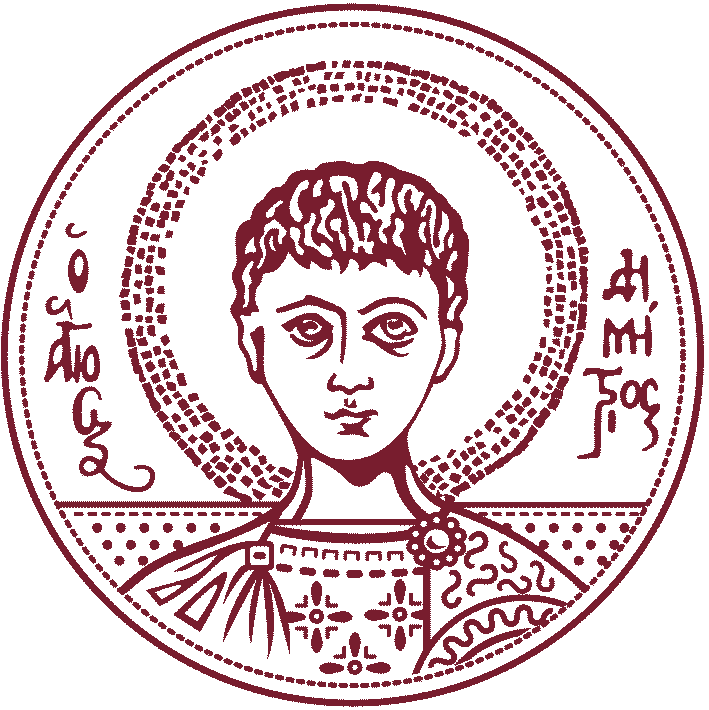 Α Ν Α Κ Ο Ι Ν Ω Σ ΗΟι φοιτητές των ΙΑ΄-ΙΒ΄ εξαμήνων ασκούνται σε καθημερινή βάση ανά ομάδες στο μάθημα της Νευρολογίας. Η διάρκεια άσκησης για κάθε ομάδα είναι τρεις εβδομάδες και ακολουθεί το εξής πρόγραμμα:Α΄ Νευρολογική Κλινική – Νοσοκομείο ΑΧΕΠΑ09:00-10.00	Παρουσίαση-συζήτηση κλινικών περιστατικών (Aμφιθέατρο Οδοντιατρικής, 			Νοσοκομείο ΑΧΕΠΑ)10:15-11:15	Κλινική άσκηση σε θαλάμους11:30-12:45	Κλινική άσκηση σε Εξωτερικά Ιατρεία- Εργαστήρια13:00-14:30	Θεωρητικό μάθημα (Αμφιθέατρο Οδοντιατρικής, Νοσοκομείο ΑΧΕΠΑ)Β΄ Νευρολογική Κλινική - Νοσοκομείο ΑΧΕΠΑ 09:00-10:45:	Κλινική άσκηση στους θαλάμους ή ενημέρωση στο γραφείο ιατρών 		(μετά από γενική εφημερία)11:00-13.00:	Αμφιθέατρο (Αμφιθέατρο Οδοντιατρικής 1ος όροφος νέο κτίριο ΑΧΕΠΑ)Γ΄ Νευρολογική Κλινική – Νοσοκομείο «Γ. Παπανικολάου»09:00-10:45 	Ενημέρωση στο γραφείο των ιατρών - παρουσίαση/συζήτηση 		κλινικών περιστατικών11:00-12:30	Κλινική άσκηση στους θαλάμους - Εξωτερικά Ιατρεία - Εργαστήρια12:45-14:30 	Θεωρητικό μάθημα (Αμφιθέατρο Νευρολογικής)Θεσσαλονίκη, 07.10.2020